Краевое государственное казённое общеобразовательное учреждение, реализующее адаптированные основные общеобразовательные программы «Школа 1»Чек-лист по предмету«Речь и альтернативная коммуникация»для обучающихся на дому с ОВЗ по форме ЭО (в условиях карантина)                                                                               Учитель: О.П. КрипачёваКомсомольск-на-Амуре2019-2020 уч. годИНСТРУКЦИЯ ДЛЯ  РОДИТЕЛЯ-ТЬЮТЕРАОзнакомиться с информацией на сайте образовательного учрежденияОтслеживать расписание занятий Поддерживать контакт с учителем Контролировать рабочее место школьника  Контролировать самочувствие ребенкаФиксировать и обсуждать с ребёнком проблемы и вопросы обучения Обеспечить режим труда и отдыха школьникаПроводить профилактику вирусной инфекции  Информировать учителя по возникшим вопросам и проблемам обученияКонтролировать готовность и мотивацию к занятиям   (стимулировать вовлеченность)Любить и понимать своего ребенка!Речь и альтернативная коммуникацияНеделя 6-11 апреляЗанятие № 1      Задания        1 Прочитай (прослушай) текстВороны        Лесные вороны живут парами. А живут они по двести и больше лет. Летят вороны и ос-мат-ри-ва-ют каждую поляну. Зимой они прилетают за кормом поближе к деревне.        2 Ответь на вопросы (ответы запиши в тетрадь (устно):          1) О каких птицах идет речь?          2) Сколько лет могут жить вороны?           3) Где кормятся вороны зимой?Занятие № 2      Задания        1 Прочитай (прослушай) текстКот, дрозд и петух        Жили-были кот, дрозд да петушок — золотой гребешок. Жили они в лесу, в избушке. Кот да дрозд ходят в лес дрова рубить, а тетушка одного оставляют.        Уходят – строго наказывают:        — Мы пойдём далеко, а ты оставайся, да голоса не подавай. Когда придёт лиса, в окошко не выглядывай.        Проведала лиса, что кота и дрозда дома нет, прибежала к избушке, села под окошко и загіела.        Петушок и выставил головку в окошко. Лиса схватила его в когти, побежала в свою нору.        Петушок закричал. Кот и дрозд услышали, бросились в погоню и отняли у лисы петушка.        2 Ответь на вопросы (ответы запиши в тетрадь (устно):                                                             1) Сколько сказочных героев ты встретил в этом тексте?           2) Зачем лиса утащила петушка?           3) Кто спас петушка?Неделя 13-18 апреляЗанятие № 3      Задания        1 Прочитай текст. Спиши текст в тетрадь.Собака и ее тень (Басня)        Собака шла по до-щеч-ке через речку, а в зубах несла мясо. Увидела она себя в воде и подумала, что там другая собака мясо несет, — она бросила свое мясо и кинулась отнимать у той собаки: того мяса вовсе не было, а своё волною унесло.        И осталась собака ни при чём.        2 Ответь на вопросы:          1) Где шла собака? Что несла в зубах?          2) Почему собака осталась без мяса?Занятие № 4      Задания        1 Прочитай текст. Запиши под диктовкуХмурый день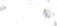 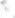         Стоит хмурый зимний день. Я смотрю в окно. Мороз вывел на стекле нежные узоры. Вот трава, только белая. Вот сказочные цветы. Под пушистой сосной спит зверёк. Тут странные следы. Кто их оставил? Куда они ведут?        2 Ответь на вопросы устно:                                                             1) Какое время года описано в рассказе?          2) Какие узоры мороз вывел на стекле?        3 Выпиши в тетрадь знаки препинания, встретившиеся в тексте. Какие ещё знаки ты знаешь? Допиши.Неделя 20-25 апреляЗанятие № 5      Задания        1 Прочитай текст. Спиши в тетрадь предложения, начиная со слов: «В домике этом жили три медведя…» до концаТри медведя        Одна девочка ушла из дома в лес. В лесу она заблудилась и стала искать дорогу домой, да не нашла, а пришла в лесу к домику.        Дверь была отворена: она посмотрела в дверь, видит — в домике никого нет, и вошла. В домике этом жили три медведя. Один медведь был отец, звали его Михаил Иваныч. Он был большой и лохматый. Другой была медведица. Она была поменьше, и звали её Настасья Петровна. Третьим был маленький медвежонок, и звали его Мишутка. Медведей не было дома, они ушли гулять по лесу.        2 Подчеркни одной чертой слова, к которым можно поставить вопрос кто?:           Занятие № 6      Задания        1 Прочитай текстМальчик на дельфине        Однажды мальчик и дельфин купались в море и играли друг с другом. Вдруг смелый мальчик очутился верхом на дельфине. Он уцепился за дельфина. Дельфин не сбросил седока и взял направление прямо в море. По неосторожности он ранил мальчика своим плавником. Мальчик не испугался. Он крепко держался за дельфина. Когда же он увидел, что дельфин уносит его в открытое море, он отцепился и поплыл к берегу.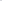         2 Запиши под диктовку         3 Ответь на вопросы устно:                                                             1) О ком ты прочитал?          2) Каким был мальчик?Неделя 27-30 апреляЗанятие № 7      Задания        1 Прочитай текстТепло и уютно в доме        Тяжёлым одеялом снег накрыл двор и дорожки в саду. Мальчик вышел на крыльцо. Ночью снег засыпал тропу. Маленький хозяин шёл осторожно, нога утопала в сыпучем снежном болоте. Руслан стал разгребать снег. Его брат Илюша помогал ему. Вот показалась и первые дрова. Скоро в доме будет тепло и уютно.        2 Ответь на вопросы письменно:                                                             1) Какое время года описано в рассказе?          2) Как звали братьев?          3) Зачем ребята пошли в лес?          4) Почему в доме будет уютно и тепло?Занятие № 8      Задания        1 Прочитай текстКот и лиса        Жил-был мужик. У этого мужика был кот, только такой баловник, что беда! Надоел он до смерти. Вот мужик думал, думал, взял кота, посадил в мешок и понёс в лес. Принёс и оставил его в лесу.        Кот ходил, ходил и набрёл на избушку. Залез на чердак и полёживает себе. А захочет есть - пойдёт на в лес, птичек, мышей наловит, наестся досыта опять на чердак и полёживает себе. А захочет есть — пойдёт в лес мышей наловит, наестся досыта — опять на чердак, и горя ему мало.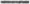         Вот пошел кот гулять, а навстречу ему лиса. Увидела кота и дивится: «Сколько лет живу в лесу, такого зверя не видывала!» Поклонилась лиса коту...        Словарная работа        Чердак – помещение между потолком и крышей дома.        2 Спиши первый абзац.        3 Ответь на вопрос письменно: «Как кот жил в лесу?». Ответ запиши в тетрадь, начиная с красной строки.        4 Ответь на вопрос устно: «Почему удивлена была лиса?» 